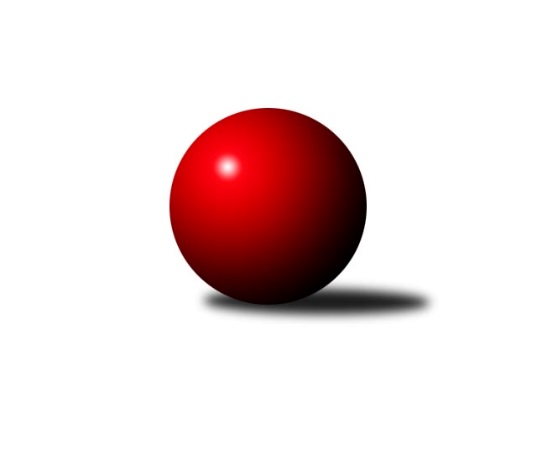 Č.11Ročník 2019/2020	9.5.2024 Mistrovství Prahy 2 2019/2020Statistika 11. kolaTabulka družstev:		družstvo	záp	výh	rem	proh	skore	sety	průměr	body	plné	dorážka	chyby	1.	KK Slavia Praha C	11	8	0	3	56.0 : 32.0 	(73.0 : 59.0)	2355	16	1638	717	49.9	2.	SK Žižkov C	11	7	1	3	49.0 : 39.0 	(63.5 : 68.5)	2420	15	1706	713	44.8	3.	TJ Sokol Praha-Vršovice B	11	7	0	4	55.0 : 33.0 	(80.0 : 52.0)	2385	14	1696	689	57.1	4.	Slavoj Velké Popovice B	11	7	0	4	53.5 : 34.5 	(82.0 : 50.0)	2432	14	1702	730	45.5	5.	SK Uhelné sklady D	11	7	0	4	47.5 : 40.5 	(70.0 : 62.0)	2319	14	1635	684	52	6.	KK Slavia Praha B	11	6	0	5	44.5 : 43.5 	(67.0 : 65.0)	2327	12	1647	680	49.4	7.	PSK Union Praha B	11	5	1	5	40.5 : 47.5 	(60.5 : 71.5)	2272	11	1612	660	53.2	8.	TJ Sokol Rudná C	11	5	0	6	40.5 : 47.5 	(62.5 : 69.5)	2394	10	1683	711	57.8	9.	SK Uhelné sklady Praha C	11	4	1	6	44.0 : 44.0 	(66.5 : 65.5)	2395	9	1676	719	53.7	10.	KK Slavoj Praha D	9	4	0	5	29.5 : 42.5 	(53.5 : 54.5)	2373	8	1674	700	46.6	11.	TJ Kobylisy B	10	3	1	6	38.0 : 42.0 	(55.0 : 65.0)	2346	7	1651	695	51.1	12.	KK Konstruktiva D	10	3	1	6	35.0 : 45.0 	(53.5 : 66.5)	2376	7	1695	681	60.3	13.	TJ Kobylisy C	9	3	0	6	27.0 : 45.0 	(47.0 : 61.0)	2262	6	1601	661	61.4	14.	SK Meteor Praha C	11	2	1	8	32.0 : 56.0 	(54.0 : 78.0)	2320	5	1656	664	52.5Tabulka doma:		družstvo	záp	výh	rem	proh	skore	sety	průměr	body	maximum	minimum	1.	TJ Sokol Praha-Vršovice B	5	5	0	0	36.0 : 4.0 	(45.0 : 15.0)	2359	10	2415	2298	2.	SK Uhelné sklady D	6	5	0	1	33.5 : 14.5 	(43.0 : 29.0)	2326	10	2430	2245	3.	PSK Union Praha B	6	5	0	1	31.0 : 17.0 	(43.5 : 28.5)	2355	10	2375	2341	4.	KK Slavia Praha C	6	5	0	1	31.0 : 17.0 	(39.0 : 33.0)	2369	10	2436	2315	5.	SK Žižkov C	5	4	1	0	26.0 : 14.0 	(32.5 : 27.5)	2572	9	2707	2459	6.	SK Uhelné sklady Praha C	5	4	0	1	26.0 : 14.0 	(34.5 : 25.5)	2341	8	2431	2274	7.	KK Slavia Praha B	5	4	0	1	25.5 : 14.5 	(36.5 : 23.5)	2431	8	2480	2400	8.	Slavoj Velké Popovice B	6	4	0	2	29.5 : 18.5 	(44.5 : 27.5)	2431	8	2481	2394	9.	TJ Sokol Rudná C	6	4	0	2	27.0 : 21.0 	(38.0 : 34.0)	2319	8	2401	2176	10.	TJ Kobylisy C	4	3	0	1	21.0 : 11.0 	(29.0 : 19.0)	2198	6	2244	2152	11.	KK Slavoj Praha D	5	3	0	2	18.0 : 22.0 	(28.5 : 31.5)	2578	6	2722	2493	12.	TJ Kobylisy B	5	2	1	2	23.0 : 17.0 	(27.5 : 32.5)	2261	5	2334	2198	13.	SK Meteor Praha C	5	2	1	2	19.0 : 21.0 	(26.0 : 34.0)	2460	5	2522	2393	14.	KK Konstruktiva D	5	2	0	3	17.0 : 23.0 	(29.0 : 31.0)	2454	4	2567	2347Tabulka venku:		družstvo	záp	výh	rem	proh	skore	sety	průměr	body	maximum	minimum	1.	KK Slavia Praha C	5	3	0	2	25.0 : 15.0 	(34.0 : 26.0)	2352	6	2657	2179	2.	Slavoj Velké Popovice B	5	3	0	2	24.0 : 16.0 	(37.5 : 22.5)	2432	6	2603	2314	3.	SK Žižkov C	6	3	0	3	23.0 : 25.0 	(31.0 : 41.0)	2394	6	2534	2260	4.	SK Uhelné sklady D	5	2	0	3	14.0 : 26.0 	(27.0 : 33.0)	2317	4	2420	2060	5.	TJ Sokol Praha-Vršovice B	6	2	0	4	19.0 : 29.0 	(35.0 : 37.0)	2390	4	2534	2258	6.	KK Slavia Praha B	6	2	0	4	19.0 : 29.0 	(30.5 : 41.5)	2310	4	2433	2202	7.	KK Konstruktiva D	5	1	1	3	18.0 : 22.0 	(24.5 : 35.5)	2360	3	2560	2222	8.	KK Slavoj Praha D	4	1	0	3	11.5 : 20.5 	(25.0 : 23.0)	2322	2	2419	2232	9.	TJ Kobylisy B	5	1	0	4	15.0 : 25.0 	(27.5 : 32.5)	2363	2	2494	2239	10.	TJ Sokol Rudná C	5	1	0	4	13.5 : 26.5 	(24.5 : 35.5)	2409	2	2573	2254	11.	PSK Union Praha B	5	0	1	4	9.5 : 30.5 	(17.0 : 43.0)	2256	1	2322	2221	12.	SK Uhelné sklady Praha C	6	0	1	5	18.0 : 30.0 	(32.0 : 40.0)	2379	1	2482	2221	13.	TJ Kobylisy C	5	0	0	5	6.0 : 34.0 	(18.0 : 42.0)	2275	0	2484	2080	14.	SK Meteor Praha C	6	0	0	6	13.0 : 35.0 	(28.0 : 44.0)	2297	0	2468	2102Tabulka podzimní části:		družstvo	záp	výh	rem	proh	skore	sety	průměr	body	doma	venku	1.	KK Slavia Praha C	11	8	0	3	56.0 : 32.0 	(73.0 : 59.0)	2355	16 	5 	0 	1 	3 	0 	2	2.	SK Žižkov C	11	7	1	3	49.0 : 39.0 	(63.5 : 68.5)	2420	15 	4 	1 	0 	3 	0 	3	3.	TJ Sokol Praha-Vršovice B	11	7	0	4	55.0 : 33.0 	(80.0 : 52.0)	2385	14 	5 	0 	0 	2 	0 	4	4.	Slavoj Velké Popovice B	11	7	0	4	53.5 : 34.5 	(82.0 : 50.0)	2432	14 	4 	0 	2 	3 	0 	2	5.	SK Uhelné sklady D	11	7	0	4	47.5 : 40.5 	(70.0 : 62.0)	2319	14 	5 	0 	1 	2 	0 	3	6.	KK Slavia Praha B	11	6	0	5	44.5 : 43.5 	(67.0 : 65.0)	2327	12 	4 	0 	1 	2 	0 	4	7.	PSK Union Praha B	11	5	1	5	40.5 : 47.5 	(60.5 : 71.5)	2272	11 	5 	0 	1 	0 	1 	4	8.	TJ Sokol Rudná C	11	5	0	6	40.5 : 47.5 	(62.5 : 69.5)	2394	10 	4 	0 	2 	1 	0 	4	9.	SK Uhelné sklady Praha C	11	4	1	6	44.0 : 44.0 	(66.5 : 65.5)	2395	9 	4 	0 	1 	0 	1 	5	10.	KK Slavoj Praha D	9	4	0	5	29.5 : 42.5 	(53.5 : 54.5)	2373	8 	3 	0 	2 	1 	0 	3	11.	TJ Kobylisy B	10	3	1	6	38.0 : 42.0 	(55.0 : 65.0)	2346	7 	2 	1 	2 	1 	0 	4	12.	KK Konstruktiva D	10	3	1	6	35.0 : 45.0 	(53.5 : 66.5)	2376	7 	2 	0 	3 	1 	1 	3	13.	TJ Kobylisy C	9	3	0	6	27.0 : 45.0 	(47.0 : 61.0)	2262	6 	3 	0 	1 	0 	0 	5	14.	SK Meteor Praha C	11	2	1	8	32.0 : 56.0 	(54.0 : 78.0)	2320	5 	2 	1 	2 	0 	0 	6Tabulka jarní části:		družstvo	záp	výh	rem	proh	skore	sety	průměr	body	doma	venku	1.	SK Uhelné sklady Praha C	0	0	0	0	0.0 : 0.0 	(0.0 : 0.0)	0	0 	0 	0 	0 	0 	0 	0 	2.	KK Slavia Praha B	0	0	0	0	0.0 : 0.0 	(0.0 : 0.0)	0	0 	0 	0 	0 	0 	0 	0 	3.	KK Slavoj Praha D	0	0	0	0	0.0 : 0.0 	(0.0 : 0.0)	0	0 	0 	0 	0 	0 	0 	0 	4.	TJ Sokol Praha-Vršovice B	0	0	0	0	0.0 : 0.0 	(0.0 : 0.0)	0	0 	0 	0 	0 	0 	0 	0 	5.	TJ Kobylisy C	0	0	0	0	0.0 : 0.0 	(0.0 : 0.0)	0	0 	0 	0 	0 	0 	0 	0 	6.	KK Slavia Praha C	0	0	0	0	0.0 : 0.0 	(0.0 : 0.0)	0	0 	0 	0 	0 	0 	0 	0 	7.	SK Žižkov C	0	0	0	0	0.0 : 0.0 	(0.0 : 0.0)	0	0 	0 	0 	0 	0 	0 	0 	8.	TJ Kobylisy B	0	0	0	0	0.0 : 0.0 	(0.0 : 0.0)	0	0 	0 	0 	0 	0 	0 	0 	9.	SK Meteor Praha C	0	0	0	0	0.0 : 0.0 	(0.0 : 0.0)	0	0 	0 	0 	0 	0 	0 	0 	10.	SK Uhelné sklady D	0	0	0	0	0.0 : 0.0 	(0.0 : 0.0)	0	0 	0 	0 	0 	0 	0 	0 	11.	Slavoj Velké Popovice B	0	0	0	0	0.0 : 0.0 	(0.0 : 0.0)	0	0 	0 	0 	0 	0 	0 	0 	12.	KK Konstruktiva D	0	0	0	0	0.0 : 0.0 	(0.0 : 0.0)	0	0 	0 	0 	0 	0 	0 	0 	13.	PSK Union Praha B	0	0	0	0	0.0 : 0.0 	(0.0 : 0.0)	0	0 	0 	0 	0 	0 	0 	0 	14.	TJ Sokol Rudná C	0	0	0	0	0.0 : 0.0 	(0.0 : 0.0)	0	0 	0 	0 	0 	0 	0 	0 Zisk bodů pro družstvo:		jméno hráče	družstvo	body	zápasy	v %	dílčí body	sety	v %	1.	Milan Mareš ml.	KK Slavia Praha C 	11	/	11	(100%)	18	/	22	(82%)	2.	Miloslav Dušek 	SK Uhelné sklady Praha C 	11	/	11	(100%)	17.5	/	22	(80%)	3.	Josef Kocan 	KK Slavia Praha C 	10	/	11	(91%)	16	/	22	(73%)	4.	Roman Přeučil 	TJ Sokol Praha-Vršovice B 	10	/	11	(91%)	15	/	22	(68%)	5.	Jaroslav Pleticha ml.	KK Konstruktiva D 	9	/	10	(90%)	14.5	/	20	(73%)	6.	Josef Hladík 	TJ Sokol Praha-Vršovice B 	9	/	11	(82%)	15	/	22	(68%)	7.	Pavel Forman 	KK Slavia Praha B 	8.5	/	11	(77%)	17	/	22	(77%)	8.	Ladislav Musil 	Slavoj Velké Popovice B 	8	/	10	(80%)	15.5	/	20	(78%)	9.	Otakar Jakoubek 	SK Uhelné sklady Praha C 	8	/	10	(80%)	11	/	20	(55%)	10.	Michal Kocan 	KK Slavia Praha C 	8	/	11	(73%)	16.5	/	22	(75%)	11.	Čeněk Zachař 	Slavoj Velké Popovice B 	8	/	11	(73%)	16	/	22	(73%)	12.	Vladimír Dvořák 	SK Meteor Praha C 	8	/	11	(73%)	13	/	22	(59%)	13.	Hana Křemenová 	SK Žižkov C 	7	/	10	(70%)	14.5	/	20	(73%)	14.	Vojtěch Vojtíšek 	TJ Kobylisy B 	7	/	10	(70%)	14	/	20	(70%)	15.	Richard Sekerák 	SK Meteor Praha C 	7	/	11	(64%)	14	/	22	(64%)	16.	Petr Kapal 	Slavoj Velké Popovice B 	7	/	11	(64%)	14	/	22	(64%)	17.	Bedřich Bernátek 	SK Meteor Praha C 	7	/	11	(64%)	10	/	22	(45%)	18.	Jitka Kudějová 	SK Uhelné sklady D 	6.5	/	10	(65%)	13	/	20	(65%)	19.	Jan Nowak 	TJ Kobylisy C 	6	/	8	(75%)	13.5	/	16	(84%)	20.	Emilie Somolíková 	Slavoj Velké Popovice B 	6	/	8	(75%)	12.5	/	16	(78%)	21.	Jan Klégr 	TJ Sokol Rudná C 	6	/	8	(75%)	9.5	/	16	(59%)	22.	Pavel Váňa 	SK Žižkov C 	6	/	8	(75%)	8	/	16	(50%)	23.	Petr Moravec 	PSK Union Praha B 	6	/	8	(75%)	7	/	16	(44%)	24.	Jaroslav Klíma 	SK Uhelné sklady D 	6	/	9	(67%)	11	/	18	(61%)	25.	Olga Brožová 	SK Uhelné sklady Praha C 	6	/	9	(67%)	8	/	18	(44%)	26.	Tomáš Jícha 	Slavoj Velké Popovice B 	6	/	10	(60%)	14	/	20	(70%)	27.	Jiří Bendl 	SK Uhelné sklady Praha C 	6	/	10	(60%)	13	/	20	(65%)	28.	Jan Kryda 	KK Slavia Praha C 	6	/	10	(60%)	12	/	20	(60%)	29.	Karel Erben 	TJ Kobylisy B 	6	/	10	(60%)	11	/	20	(55%)	30.	Marián Kováč 	TJ Kobylisy B 	6	/	10	(60%)	11	/	20	(55%)	31.	Petr Štich 	SK Uhelné sklady D 	6	/	11	(55%)	11.5	/	22	(52%)	32.	Tomáš Rybka 	KK Slavia Praha B 	6	/	11	(55%)	11	/	22	(50%)	33.	Lidmila Fořtová 	KK Slavia Praha B 	6	/	11	(55%)	10	/	22	(45%)	34.	Jiří Haken 	PSK Union Praha B 	5	/	6	(83%)	9	/	12	(75%)	35.	Michal Matyska 	TJ Kobylisy C 	5	/	8	(63%)	10.5	/	16	(66%)	36.	Václav Webr 	TJ Sokol Rudná C 	5	/	9	(56%)	8.5	/	18	(47%)	37.	Zdeněk Šrot 	TJ Kobylisy C 	5	/	9	(56%)	8.5	/	18	(47%)	38.	Vladislav Škrabal 	SK Žižkov C 	5	/	9	(56%)	8	/	18	(44%)	39.	Václav Papež 	TJ Sokol Praha-Vršovice B 	5	/	10	(50%)	12	/	20	(60%)	40.	Luboš Polák 	TJ Sokol Praha-Vršovice B 	5	/	10	(50%)	10	/	20	(50%)	41.	Stanislava Sábová 	SK Uhelné sklady D 	5	/	10	(50%)	8	/	20	(40%)	42.	Dana Školová 	SK Uhelné sklady Praha C 	5	/	11	(45%)	13	/	22	(59%)	43.	Tomáš Kazimour 	SK Žižkov C 	5	/	11	(45%)	12	/	22	(55%)	44.	Jaroslav Havránek 	TJ Sokol Praha-Vršovice B 	5	/	11	(45%)	12	/	22	(55%)	45.	Pavel Kantner 	PSK Union Praha B 	4	/	5	(80%)	5	/	10	(50%)	46.	Jan Váňa 	KK Konstruktiva D 	4	/	7	(57%)	8	/	14	(57%)	47.	Irena Prokůpková 	TJ Sokol Rudná C 	4	/	7	(57%)	8	/	14	(57%)	48.	Tomáš Herman 	SK Žižkov C 	4	/	8	(50%)	7.5	/	16	(47%)	49.	Jana Dušková 	SK Uhelné sklady D 	4	/	9	(44%)	11.5	/	18	(64%)	50.	Jaroslav Krčma 	TJ Kobylisy B 	4	/	9	(44%)	5	/	18	(28%)	51.	Karel Sedláček 	PSK Union Praha B 	4	/	10	(40%)	11	/	20	(55%)	52.	Jarmila Zimáková 	TJ Sokol Rudná C 	4	/	10	(40%)	10	/	20	(50%)	53.	Pavel Moravec 	PSK Union Praha B 	4	/	10	(40%)	10	/	20	(50%)	54.	Tomáš Pokorný 	SK Žižkov C 	4	/	10	(40%)	7.5	/	20	(38%)	55.	Jan Šipl 	KK Slavoj Praha D 	3.5	/	6	(58%)	5	/	12	(42%)	56.	Peter Koščo 	TJ Sokol Rudná C 	3.5	/	9	(39%)	8	/	18	(44%)	57.	Karel Wolf 	TJ Sokol Praha-Vršovice B 	3	/	4	(75%)	6	/	8	(75%)	58.	Jiří Sládek 	KK Slavia Praha B 	3	/	5	(60%)	7	/	10	(70%)	59.	Petr Finger 	TJ Sokol Praha-Vršovice B 	3	/	6	(50%)	7	/	12	(58%)	60.	Hana Poláčková 	TJ Sokol Rudná C 	3	/	6	(50%)	7	/	12	(58%)	61.	Zdenka Cachová 	KK Konstruktiva D 	3	/	6	(50%)	4	/	12	(33%)	62.	Hana Zdražilová 	KK Slavoj Praha D 	3	/	8	(38%)	9	/	16	(56%)	63.	Vlasta Nováková 	SK Uhelné sklady D 	3	/	8	(38%)	9	/	16	(56%)	64.	Jindra Kafková 	SK Uhelné sklady D 	3	/	8	(38%)	6	/	16	(38%)	65.	Jiří Zouhar 	TJ Kobylisy C 	3	/	9	(33%)	6.5	/	18	(36%)	66.	Štěpán Fatka 	TJ Sokol Rudná C 	3	/	9	(33%)	6.5	/	18	(36%)	67.	Jarmila Fremrová 	PSK Union Praha B 	3	/	9	(33%)	6	/	18	(33%)	68.	Šarlota Smutná 	KK Konstruktiva D 	3	/	10	(30%)	8	/	20	(40%)	69.	Milan Mareš st.	KK Slavia Praha C 	3	/	11	(27%)	6.5	/	22	(30%)	70.	Pavlína Kašparová 	PSK Union Praha B 	2.5	/	8	(31%)	6	/	16	(38%)	71.	Eva Václavková 	Slavoj Velké Popovice B 	2.5	/	10	(25%)	5	/	20	(25%)	72.	Josef Dvořák 	KK Slavoj Praha D 	2	/	2	(100%)	4	/	4	(100%)	73.	Jana Cermanová 	TJ Kobylisy B 	2	/	2	(100%)	3	/	4	(75%)	74.	Evžen Valtr 	KK Slavoj Praha D 	2	/	2	(100%)	3	/	4	(75%)	75.	Vladimír Tala 	KK Slavia Praha B 	2	/	3	(67%)	2	/	6	(33%)	76.	Eva Fišerová 	KK Konstruktiva D 	2	/	3	(67%)	2	/	6	(33%)	77.	Jaruška Havrdová 	Slavoj Velké Popovice B 	2	/	4	(50%)	5	/	8	(63%)	78.	Danuše Kuklová 	KK Slavoj Praha D 	2	/	6	(33%)	7	/	12	(58%)	79.	Kateřina Holanová 	KK Slavoj Praha D 	2	/	6	(33%)	6	/	12	(50%)	80.	Petr Opatovský 	SK Žižkov C 	2	/	6	(33%)	6	/	12	(50%)	81.	Roman Hrdlička 	KK Slavoj Praha D 	2	/	7	(29%)	7	/	14	(50%)	82.	Jiří Tala 	KK Slavia Praha B 	2	/	7	(29%)	6.5	/	14	(46%)	83.	Václav Císař 	TJ Kobylisy B 	2	/	7	(29%)	5.5	/	14	(39%)	84.	Vojtěch Máca 	KK Konstruktiva D 	2	/	7	(29%)	5	/	14	(36%)	85.	Anna Novotná 	TJ Sokol Rudná C 	2	/	8	(25%)	5	/	16	(31%)	86.	Miroslav Šostý 	SK Meteor Praha C 	2	/	9	(22%)	7	/	18	(39%)	87.	Jan Pozner 	SK Meteor Praha C 	2	/	9	(22%)	3.5	/	18	(19%)	88.	Nikola Zuzánková 	KK Slavia Praha B 	2	/	10	(20%)	7	/	20	(35%)	89.	Josef Mach 	PSK Union Praha B 	2	/	10	(20%)	6.5	/	20	(33%)	90.	Petr Knap 	KK Slavia Praha C 	1	/	1	(100%)	2	/	2	(100%)	91.	David Kuděj 	KK Slavoj Praha D 	1	/	1	(100%)	2	/	2	(100%)	92.	František Rusín 	KK Slavoj Praha D 	1	/	1	(100%)	1	/	2	(50%)	93.	Vladimír Jahelka 	KK Slavoj Praha D 	1	/	1	(100%)	1	/	2	(50%)	94.	Jiří Čihák 	KK Konstruktiva D 	1	/	1	(100%)	1	/	2	(50%)	95.	Markéta Březinová 	TJ Kobylisy B 	1	/	1	(100%)	1	/	2	(50%)	96.	Jaroslav Borkovec 	KK Konstruktiva D 	1	/	1	(100%)	1	/	2	(50%)	97.	Vladimír Strnad 	TJ Sokol Praha-Vršovice B 	1	/	2	(50%)	3	/	4	(75%)	98.	Michal Fořt 	KK Slavia Praha B 	1	/	2	(50%)	2	/	4	(50%)	99.	Josef Kocan 	KK Slavia Praha C 	1	/	2	(50%)	1	/	4	(25%)	100.	Petr Mašek 	KK Konstruktiva D 	1	/	3	(33%)	3	/	6	(50%)	101.	Jiří Novotný 	SK Meteor Praha C 	1	/	3	(33%)	2	/	6	(33%)	102.	Josef Císař 	TJ Kobylisy B 	1	/	4	(25%)	2	/	8	(25%)	103.	Lukáš Korta 	KK Konstruktiva D 	1	/	6	(17%)	3	/	12	(25%)	104.	Michal Kliment 	TJ Kobylisy B 	1	/	6	(17%)	2.5	/	12	(21%)	105.	Markéta Baťková 	KK Slavoj Praha D 	1	/	6	(17%)	2	/	12	(17%)	106.	Blanka Koubová 	KK Slavoj Praha D 	1	/	8	(13%)	6.5	/	16	(41%)	107.	Anna Nowaková 	TJ Kobylisy C 	1	/	9	(11%)	5	/	18	(28%)	108.	Robert Kratochvíl 	TJ Kobylisy C 	1	/	9	(11%)	3	/	18	(17%)	109.	Michael Šepič 	SK Meteor Praha C 	1	/	10	(10%)	4.5	/	20	(23%)	110.	Jan Fořt 	KK Slavia Praha B 	0	/	1	(0%)	0	/	2	(0%)	111.	František Stibor 	TJ Kobylisy C 	0	/	1	(0%)	0	/	2	(0%)	112.	Josef Vodešil 	Slavoj Velké Popovice B 	0	/	1	(0%)	0	/	2	(0%)	113.	Libor Povýšil 	SK Uhelné sklady D 	0	/	1	(0%)	0	/	2	(0%)	114.	Ludmila Kaprová 	Slavoj Velké Popovice B 	0	/	1	(0%)	0	/	2	(0%)	115.	Lukáš Pelánek 	TJ Sokol Praha-Vršovice B 	0	/	1	(0%)	0	/	2	(0%)	116.	Jiří Bílka 	TJ Kobylisy C 	0	/	1	(0%)	0	/	2	(0%)	117.	František Brodil 	SK Žižkov C 	0	/	1	(0%)	0	/	2	(0%)	118.	Martin Tožička 	SK Žižkov C 	0	/	1	(0%)	0	/	2	(0%)	119.	Zuzana Edlmannová 	SK Meteor Praha C 	0	/	1	(0%)	0	/	2	(0%)	120.	Milan Perman 	KK Konstruktiva D 	0	/	2	(0%)	2	/	4	(50%)	121.	Zbyněk Lébl 	KK Konstruktiva D 	0	/	2	(0%)	1	/	4	(25%)	122.	Michal Truksa 	SK Žižkov C 	0	/	2	(0%)	0	/	4	(0%)	123.	Eva Kozáková 	SK Uhelné sklady Praha C 	0	/	5	(0%)	2	/	10	(20%)	124.	Jiří Kryda st.	KK Slavia Praha C 	0	/	9	(0%)	1	/	18	(6%)	125.	Josef Habr 	SK Uhelné sklady Praha C 	0	/	9	(0%)	1	/	18	(6%)Průměry na kuželnách:		kuželna	průměr	plné	dorážka	chyby	výkon na hráče	1.	SK Žižkov Praha, 1-2	2549	1786	763	49.7	(424.9)	2.	Meteor, 1-2	2467	1719	748	45.4	(411.2)	3.	KK Konstruktiva Praha, 1-4	2461	1744	717	56.2	(410.3)	4.	SK Žižkov Praha, 1-4	2452	1711	740	49.0	(408.7)	5.	Velké Popovice, 1-2	2404	1691	713	46.8	(400.8)	6.	KK Slavia Praha, 1-2	2398	1685	713	37.5	(399.8)	7.	KK Slavia Praha, 3-4	2340	1644	696	48.5	(390.1)	8.	PSK Union Praha, 1-2	2335	1646	688	48.0	(389.2)	9.	TJ Sokol Rudná, 1-2	2306	1632	673	60.7	(384.4)	10.	Zvon, 1-2	2299	1623	675	54.4	(383.2)	11.	Vršovice, 1-2	2271	1628	643	60.8	(378.7)	12.	Kobylisy, 1-2	2230	1580	650	56.4	(371.8)Nejlepší výkony na kuželnách:SK Žižkov Praha, 1-2KK Slavoj Praha D	2722	9. kolo	Ladislav Musil 	Slavoj Velké Popovice B	493	10. koloKK Konstruktiva D	2684	3. kolo	David Kuděj 	KK Slavoj Praha D	482	9. koloKK Slavoj Praha D	2680	3. kolo	Roman Hrdlička 	KK Slavoj Praha D	478	10. koloKK Slavia Praha C	2657	5. kolo	Tomáš Kazimour 	SK Žižkov C	477	9. koloSlavoj Velké Popovice B	2603	10. kolo	Jaroslav Pleticha ml.	KK Konstruktiva D	476	3. koloKK Slavoj Praha D	2579	10. kolo	Evžen Valtr 	KK Slavoj Praha D	471	3. koloKK Slavoj Praha D	2575	7. kolo	David Kuděj 	KK Slavoj Praha D	468	3. koloTJ Sokol Rudná C	2573	7. kolo	Michal Kocan 	KK Slavia Praha C	461	5. koloSK Žižkov C	2534	9. kolo	Irena Prokůpková 	TJ Sokol Rudná C	460	7. koloKK Slavoj Praha D	2521	1. kolo	Josef Kocan 	KK Slavia Praha C	460	5. koloMeteor, 1-2TJ Sokol Rudná C	2543	11. kolo	Jaroslav Pleticha ml.	KK Konstruktiva D	478	7. koloKK Konstruktiva D	2541	7. kolo	Jana Dušková 	SK Uhelné sklady D	460	2. koloSK Meteor Praha C	2522	7. kolo	Jarmila Zimáková 	TJ Sokol Rudná C	455	11. koloSK Meteor Praha C	2500	5. kolo	Miloslav Dušek 	SK Uhelné sklady Praha C	447	5. koloSK Meteor Praha C	2484	11. kolo	Michael Šepič 	SK Meteor Praha C	445	7. koloSK Uhelné sklady Praha C	2482	5. kolo	Miroslav Šostý 	SK Meteor Praha C	442	7. koloSK Uhelné sklady D	2420	2. kolo	Šarlota Smutná 	KK Konstruktiva D	440	7. koloSK Meteor Praha C	2400	9. kolo	Miroslav Šostý 	SK Meteor Praha C	435	5. koloSK Meteor Praha C	2393	2. kolo	Otakar Jakoubek 	SK Uhelné sklady Praha C	434	5. koloKK Slavia Praha C	2388	9. kolo	Richard Sekerák 	SK Meteor Praha C	434	2. koloKK Konstruktiva Praha, 1-4KK Konstruktiva D	2567	11. kolo	Pavel Forman 	KK Slavia Praha B	471	11. koloTJ Sokol Praha-Vršovice B	2534	6. kolo	Ladislav Musil 	Slavoj Velké Popovice B	462	4. koloSlavoj Velké Popovice B	2495	4. kolo	Vladimír Strnad 	TJ Sokol Praha-Vršovice B	461	6. koloTJ Kobylisy B	2494	2. kolo	Jan Váňa 	KK Konstruktiva D	459	11. koloKK Konstruktiva D	2483	8. kolo	Čeněk Zachař 	Slavoj Velké Popovice B	456	4. koloKK Konstruktiva D	2479	6. kolo	Miloslav Dušek 	SK Uhelné sklady Praha C	453	8. koloKK Slavia Praha B	2433	11. kolo	Šarlota Smutná 	KK Konstruktiva D	452	11. koloKK Konstruktiva D	2395	4. kolo	Jaroslav Pleticha ml.	KK Konstruktiva D	447	2. koloSK Uhelné sklady Praha C	2390	8. kolo	Jaroslav Pleticha ml.	KK Konstruktiva D	443	8. koloKK Konstruktiva D	2347	2. kolo	Vojtěch Vojtíšek 	TJ Kobylisy B	440	2. koloSK Žižkov Praha, 1-4SK Žižkov C	2707	10. kolo	Vladislav Škrabal 	SK Žižkov C	497	10. koloSK Žižkov C	2601	8. kolo	Hana Křemenová 	SK Žižkov C	478	10. koloSK Žižkov C	2582	4. kolo	Jan Nowak 	TJ Kobylisy C	472	8. koloKK Konstruktiva D	2560	10. kolo	Tomáš Kazimour 	SK Žižkov C	467	4. koloSK Žižkov C	2510	2. kolo	Tomáš Herman 	SK Žižkov C	467	8. koloTJ Kobylisy C	2484	8. kolo	Jaroslav Pleticha ml.	KK Konstruktiva D	465	10. koloSK Meteor Praha C	2468	4. kolo	Pavel Váňa 	SK Žižkov C	462	4. koloSK Žižkov C	2459	6. kolo	Zdeněk Šrot 	TJ Kobylisy C	460	8. koloSK Uhelné sklady Praha C	2445	6. kolo	Miroslav Šostý 	SK Meteor Praha C	458	4. koloTJ Sokol Praha-Vršovice B	2377	2. kolo	Roman Přeučil 	TJ Sokol Praha-Vršovice B	457	2. koloVelké Popovice, 1-2Slavoj Velké Popovice B	2481	1. kolo	Pavel Forman 	KK Slavia Praha B	447	5. koloSK Žižkov C	2463	11. kolo	Ladislav Musil 	Slavoj Velké Popovice B	442	3. koloSlavoj Velké Popovice B	2435	9. kolo	Emilie Somolíková 	Slavoj Velké Popovice B	439	1. koloSlavoj Velké Popovice B	2432	7. kolo	Čeněk Zachař 	Slavoj Velké Popovice B	439	5. koloKK Slavia Praha B	2425	5. kolo	Tomáš Kazimour 	SK Žižkov C	438	11. koloSlavoj Velké Popovice B	2424	11. kolo	Tomáš Jícha 	Slavoj Velké Popovice B	434	5. koloTJ Kobylisy B	2420	9. kolo	Jan Nowak 	TJ Kobylisy C	433	3. koloSlavoj Velké Popovice B	2420	5. kolo	Čeněk Zachař 	Slavoj Velké Popovice B	433	1. koloSlavoj Velké Popovice B	2394	3. kolo	Richard Sekerák 	SK Meteor Praha C	433	1. koloSK Meteor Praha C	2349	1. kolo	Jiří Sládek 	KK Slavia Praha B	432	5. koloKK Slavia Praha, 1-2KK Slavia Praha B	2480	10. kolo	Jiří Sládek 	KK Slavia Praha B	460	2. koloKK Slavia Praha B	2451	2. kolo	Michal Matyska 	TJ Kobylisy C	457	10. koloKK Slavia Praha B	2420	8. kolo	Pavel Forman 	KK Slavia Praha B	447	6. koloSK Uhelné sklady D	2412	6. kolo	Tomáš Rybka 	KK Slavia Praha B	439	10. koloKK Slavia Praha B	2405	4. kolo	Pavel Forman 	KK Slavia Praha B	439	8. koloSK Meteor Praha C	2401	8. kolo	Josef Dvořák 	KK Slavoj Praha D	433	4. koloKK Slavia Praha B	2400	6. kolo	Lidmila Fořtová 	KK Slavia Praha B	432	8. koloKK Slavoj Praha D	2392	4. kolo	Pavel Forman 	KK Slavia Praha B	429	10. koloTJ Sokol Rudná C	2392	2. kolo	František Rusín 	KK Slavoj Praha D	427	4. koloTJ Kobylisy C	2307	10. kolo	Lidmila Fořtová 	KK Slavia Praha B	427	10. koloKK Slavia Praha, 3-4KK Slavia Praha C	2436	2. kolo	Michal Kocan 	KK Slavia Praha C	448	4. koloTJ Sokol Praha-Vršovice B	2408	8. kolo	Josef Kocan 	KK Slavia Praha C	443	1. koloKK Slavia Praha C	2400	4. kolo	Hana Křemenová 	SK Žižkov C	442	1. koloKK Slavia Praha C	2387	1. kolo	Miloslav Dušek 	SK Uhelné sklady Praha C	439	10. koloTJ Kobylisy B	2379	4. kolo	Čeněk Zachař 	Slavoj Velké Popovice B	435	6. koloKK Slavia Praha C	2344	10. kolo	Milan Mareš ml.	KK Slavia Praha C	434	4. koloKK Slavia Praha C	2332	6. kolo	Milan Mareš ml.	KK Slavia Praha C	434	2. koloSlavoj Velké Popovice B	2331	6. kolo	Milan Mareš ml.	KK Slavia Praha C	429	1. koloSK Žižkov C	2326	1. kolo	Václav Papež 	TJ Sokol Praha-Vršovice B	426	8. koloKK Slavia Praha C	2315	8. kolo	Josef Hladík 	TJ Sokol Praha-Vršovice B	423	8. koloPSK Union Praha, 1-2SK Žižkov C	2382	3. kolo	Petr Moravec 	PSK Union Praha B	440	1. koloPSK Union Praha B	2375	3. kolo	Miroslav Šostý 	SK Meteor Praha C	432	10. koloPSK Union Praha B	2370	1. kolo	Vladislav Škrabal 	SK Žižkov C	427	3. koloPSK Union Praha B	2357	10. kolo	Pavel Forman 	KK Slavia Praha B	424	1. koloPSK Union Praha B	2347	4. kolo	Karel Sedláček 	PSK Union Praha B	424	3. koloPSK Union Praha B	2342	8. kolo	Karel Sedláček 	PSK Union Praha B	423	4. koloSK Meteor Praha C	2341	10. kolo	Pavlína Kašparová 	PSK Union Praha B	419	8. koloPSK Union Praha B	2341	6. kolo	Pavel Moravec 	PSK Union Praha B	414	10. koloKK Slavia Praha B	2332	1. kolo	Václav Webr 	TJ Sokol Rudná C	412	4. koloSK Uhelné sklady D	2309	8. kolo	Vladimír Dvořák 	SK Meteor Praha C	411	10. koloTJ Sokol Rudná, 1-2TJ Sokol Rudná C	2401	6. kolo	Čeněk Zachař 	Slavoj Velké Popovice B	451	8. koloSK Žižkov C	2401	5. kolo	Vojtěch Vojtíšek 	TJ Kobylisy B	440	6. koloTJ Sokol Rudná C	2391	8. kolo	Jarmila Zimáková 	TJ Sokol Rudná C	439	10. koloTJ Sokol Rudná C	2371	10. kolo	Roman Přeučil 	TJ Sokol Praha-Vršovice B	436	10. koloTJ Sokol Praha-Vršovice B	2348	10. kolo	Jan Klégr 	TJ Sokol Rudná C	435	8. koloSlavoj Velké Popovice B	2314	8. kolo	Pavel Váňa 	SK Žižkov C	433	5. koloTJ Sokol Rudná C	2299	3. kolo	Irena Prokůpková 	TJ Sokol Rudná C	431	8. koloTJ Kobylisy B	2281	6. kolo	Hana Křemenová 	SK Žižkov C	426	5. koloTJ Sokol Rudná C	2275	5. kolo	Václav Webr 	TJ Sokol Rudná C	423	6. koloKK Konstruktiva D	2242	1. kolo	Josef Hladík 	TJ Sokol Praha-Vršovice B	423	10. koloZvon, 1-2SK Uhelné sklady Praha C	2431	4. kolo	Miloslav Dušek 	SK Uhelné sklady Praha C	490	2. koloSK Uhelné sklady D	2430	9. kolo	Miloslav Dušek 	SK Uhelné sklady Praha C	449	4. koloSlavoj Velké Popovice B	2419	2. kolo	Miloslav Dušek 	SK Uhelné sklady Praha C	448	3. koloSK Uhelné sklady D	2356	3. kolo	Petr Štich 	SK Uhelné sklady D	448	1. koloSK Uhelné sklady Praha C	2353	11. kolo	Jiří Bendl 	SK Uhelné sklady Praha C	443	11. koloKK Slavia Praha C	2350	7. kolo	Otakar Jakoubek 	SK Uhelné sklady Praha C	435	4. koloSK Uhelné sklady D	2345	1. kolo	Otakar Jakoubek 	SK Uhelné sklady Praha C	435	7. koloSK Uhelné sklady Praha C	2339	7. kolo	Miloslav Dušek 	SK Uhelné sklady Praha C	433	9. koloSK Uhelné sklady Praha C	2310	2. kolo	Olga Brožová 	SK Uhelné sklady Praha C	427	7. koloTJ Sokol Praha-Vršovice B	2307	4. kolo	Ladislav Musil 	Slavoj Velké Popovice B	426	2. koloVršovice, 1-2TJ Sokol Praha-Vršovice B	2415	9. kolo	Josef Hladík 	TJ Sokol Praha-Vršovice B	431	9. koloTJ Sokol Praha-Vršovice B	2391	3. kolo	Petr Finger 	TJ Sokol Praha-Vršovice B	425	3. koloTJ Sokol Praha-Vršovice B	2362	7. kolo	Karel Erben 	TJ Kobylisy B	421	11. koloTJ Sokol Praha-Vršovice B	2331	11. kolo	Roman Přeučil 	TJ Sokol Praha-Vršovice B	418	3. koloTJ Sokol Praha-Vršovice B	2298	5. kolo	Karel Wolf 	TJ Sokol Praha-Vršovice B	413	7. koloKK Slavia Praha B	2262	7. kolo	Luboš Polák 	TJ Sokol Praha-Vršovice B	410	5. koloTJ Kobylisy B	2239	11. kolo	Josef Hladík 	TJ Sokol Praha-Vršovice B	409	7. koloPSK Union Praha B	2221	9. kolo	Václav Papež 	TJ Sokol Praha-Vršovice B	407	9. koloSK Meteor Praha C	2120	3. kolo	Pavel Forman 	KK Slavia Praha B	407	7. koloTJ Kobylisy C	2080	5. kolo	Jaroslav Havránek 	TJ Sokol Praha-Vršovice B	404	9. koloKobylisy, 1-2KK Slavoj Praha D	2419	8. kolo	Josef Dvořák 	KK Slavoj Praha D	426	8. koloTJ Kobylisy B	2384	1. kolo	Michal Matyska 	TJ Kobylisy C	424	2. koloTJ Kobylisy B	2334	10. kolo	Blanka Koubová 	KK Slavoj Praha D	421	8. koloTJ Kobylisy B	2298	7. kolo	Karel Erben 	TJ Kobylisy B	417	1. koloTJ Kobylisy C	2274	1. kolo	Jan Nowak 	TJ Kobylisy C	417	1. koloKK Slavoj Praha D	2272	2. kolo	Evžen Valtr 	KK Slavoj Praha D	414	8. koloSK Žižkov C	2260	7. kolo	Michal Matyska 	TJ Kobylisy C	409	6. koloTJ Kobylisy B	2247	5. kolo	Karel Erben 	TJ Kobylisy B	408	10. koloTJ Kobylisy C	2244	9. kolo	Marián Kováč 	TJ Kobylisy B	408	7. koloKK Konstruktiva D	2237	9. kolo	Vojtěch Vojtíšek 	TJ Kobylisy B	407	7. koloČetnost výsledků:	8.0 : 0.0	5x	7.0 : 1.0	7x	6.5 : 1.5	1x	6.0 : 2.0	20x	5.5 : 2.5	2x	5.0 : 3.0	18x	4.0 : 4.0	3x	3.0 : 5.0	7x	2.5 : 5.5	1x	2.0 : 6.0	9x	1.5 : 6.5	1x	1.0 : 7.0	2x	0.0 : 8.0	1x